St Barnabas’ Church Swanmore12th Sunday after Trinity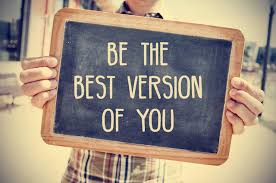 All Ages Family Service10am Sunday August 30th 2020Words of Welcome	from Revd. ClaireSong:	This is the DayThis is the day, this is the day
that the Lord has made, that the Lord has made.
We will rejoice, we will rejoice
and be glad in it, and be glad in it.
This is the day that the Lord has made;
we will rejoice and be glad in it.
This is the day, this is the day
that the Lord has made.This is the day, this is the daywhen he rose again, when he rose again.
We will rejoice, we will rejoice
and be glad in it, and be glad in it.
This is the day when he rose again;
we will rejoice and be glad in it.
This is the day, this is the daywhen he rose again.This is the day, this is the day
when the Spirit came, when the Spirit came. 
We will rejoice, we will rejoice
and be glad in it, and be glad in it.
This is the day when the Spirit came;
we will rejoice and be glad in it.
This is the day, this is the daywhen the Spirit came.Prayer Our Lord Jesus Christ said:Hear, O Israel, the Lord our God is one Lord;and you shall love the Lord your God with all your heart, and with all your soul, and with all your mind, and with all your strength.This is the first commandment.And the second is like, namely this:you shall love your neighbour as yourself.There is none other commandment greater than these. On these two commandments hang all the law and the prophets.Lord, we ask you to have mercy on us, and write all these your laws in our hearts. Amen.Reading:	Romans 12:9-end	read by Nick HarveyA reading from Paul’s Letter to the RomansLove from the centre of who you are; don’t fake it. Run for dear life from evil; hold on for dear life to good. Be good friends who love deeply; practice playing second fiddle. Don’t burn out; keep yourselves fuelled and aflame. Be alert servants of the Master, cheerfully expectant. Don’t quit in hard times; pray all the harder. Help needy Christians; be inventive in hospitality.  Bless your enemies; no cursing under your breath. Laugh with your happy friends when they’re happy; share tears when they’re down. Get along with each other; don’t be stuck-up. Make friends with nobodies; don’t be the great somebody.  Don’t hit back; discover beauty in everyone. If you’ve got it in you, get along with everybody. Don’t insist on getting even; that’s not for you to do. “I’ll do the judging,” says God. “I’ll take care of it.”  Our Scriptures tell us that if you see your enemy hungry, go buy that person lunch, or if they’re thirsty, get them a drink. Your generosity will surprise them with goodness. Don’t let evil get the best of you; get the best of evil by doing good.This is the word of the LordThanks be to GodReading:	Luke 18:25-28	read by Susie FellowsA reading from the Gospel of LukeJust then a religion scholar stood up with a question to test Jesus. “Teacher, what do I need to do to get eternal life?” He answered, “What’s written in God’s Law? How do you interpret it?”  He said, “That you love the Lord your God with all your passion and prayer and muscle and intelligence—and that you love your neighbour as well as you do yourself.” “Good answer!” said Jesus. “Do it and you’ll live.”This is the word of the LordThanks be to GodSong:	LOVE ONE ANOTHER		 https://youtu.be/ku9a7coYlogby Feat Denver, YancyLove, love, love one another
and be kind, be kind to each other.
Love, love, love one another
and be kind, be kind to each otherJesus told us to love him and to love everyone,
Jesus told us to love him and to love everyone.
So let your light shine.Love, love, love one another
and be kind, be kind to each other.
Love, love, love one another
and be kind, be kind to each other.Jesus told us to love him and to love everyone,
Jesus told us to love him and to love everyone.
So let your light shine.You can say hello and shake a hand,
share your toys and help a friend,
all with a great big smile, and two thumbs up.
When there's a job to do, you can get it all done
Just remember to…Love, love, love one another
and be kind, to your sister and your brother.
Love, love, love one another
and be kind, to your mother and your father.
Love, love, love one another
And be kind, to your friends and your neighbour.
Love, love, love one another. LOVE!Reflecting on the readings	Revd. ClaireSong:	Creator GodYou put the stars in outer space, 
you popped the freckles on my face 
and all the fish that swim and all the birds that fly
were made from your incredible imagination.

Creator God, we're singing to the 
Creator God of all the world, 
Creator God, we celebrate you. 
We celebrate you! 
You spread the ripples through the sea, 
you painted stripes on every bee 
and all the grass that grows and all the leaves that fall 
are part of Your amazing plans for this creation.	Refrain

You placed the heat into the sun, 
you placed a heart in everyone 
and all the music played and all the dancing done 
reminds us that we're made to be creative like.	RefrainSong:	Love God Love People		https://youtu.be/t-29WLQ3trA		By Danny GokeyI've been running in circles, jumping the hurdles,
getting caught in that rush of doing so much:
I'm feeling kinda worn out.All this checking the boxes, trying to be flawless,
has me spinning my head, catching my breath,
too afraid to slow down, I tell myself to keep this up,that God wants more than just my love.
But I've been complicating things, it's just like me to overthink.Gotta keep it real simple, keep it real simple,
bring everything right back to ground zero
'cause it all comes down to this - love God and love people.
We're living in a world that keeps breakin'
but if we want to find a way to change it, it all comes down to this l
Love God and love people.Oh this is freedom (this is freedom), the keys to the Kingdom,
knowing life will be found when love can be loud
'cause love is what it's all about.I tell myself to keep this up, that all God wants is just my love,
no more complicating things, no more need to overthink.Gotta keep it real simple, keep it real simple,
bring everything right back to ground zero
'cause it all comes down to this, love God and love people.
We're living in a world that keeps breakin'
but if we want to find a way to change it,
it all comes down to this - love God and love people.Love is patient, love is kind, rescues hearts and changes lives.
Love is all we need to make things right.
Gotta keep it real simple, it's really so simple, oh!Gotta keep it real simple, keep it real simple.
Bring everything right back to ground zero (yeah)
'cause it all comes down to this - love God and love people.
We're living in a world that keeps breakin'
but if we want to find a way to change it:
it all comes down to this – love God and love people (woo!)Keep on loving, keep on loving - love God and love people.
So keep on loving, keep on loving.
It's all about love, it's how we change the world –love God and love people!Prayers	led by ClaireThe Lord’s Prayer – as adapted by The Revd. Dr. Sam Wells, Vicar of St. Martin in-the-Fields, LondonLook on us with kindness and mercy.
hallowed be your name,Give us a true perspective of what matters and what doesn’t
your kingdom come,Recast the world in your image
your will be done, on earth as in heaven.Give me the humility to live in your story not mine.Give us today our daily bread.
You are enough for me.Forgive us our sins as we forgive those who sin against us.Heal my past from hurt
Lead us not into temptation
but deliver us from evil.Free my future from fear.
For the kingdom, the power, and the glory are yours now and for ever.Show me how to live your forever in my today
Amen.Hymn:	Be thou my visionBe thou my vision, O Lord of my heart;
naught be all else to me, save that thou art -
thou my best thought in the day and the night;
waking or sleeping, thy presence my light.Be thou my wisdom, be thou my true word;
I ever with thee and thou with me, Lord.
Thou my great Father; and I thy true heir,
thou in me dwelling and I in thy care.Be thou my breastplate, my sword for the fight,be thou my armour, and be thou my might,thou my soul’s shelter, and thou my high tow’r,raise thou me heav’nward, O Pow’r of my pow’r.Riches I heed not, nor all the world’s praise;
thou mine inheritance, through all my days;
thou, and thou only, the first in my heart,
high King of heaven, my treasure thou art.High King of heaven, when battle is done,
grant heaven's joy to me, O bright heav'ns sun!
Christ of my own heart, whatever befall,
still be my vision, O Ruler of all.Blessing